          СУХАНИНА  ВЕРА ВАСИЛЬЕВНА – учитель немецкого языка школы №17.Вера Васильевна родилась в г. Узловая. В 1953 году поступила в первый класс школы №1. В 1963 году  окончила школу и поступила в Тульский государственный педагогический институт им. Л.Н.Толстого. Уже в 7 классе  поняла, что ее стезя – педагогическая деятельность. После окончания факультета  иностранных  языков ТГПИ им.Л.Н. Толстого  Вера Васильевна начала работать  в селе Шаховское, затем в школе № 21. Там она  сделала  три выпуска учащихся. После этого преподавала в МОУ СОШ № 17. В общей сложности ее педагогический стаж насчитывает 42 года, немалый срок!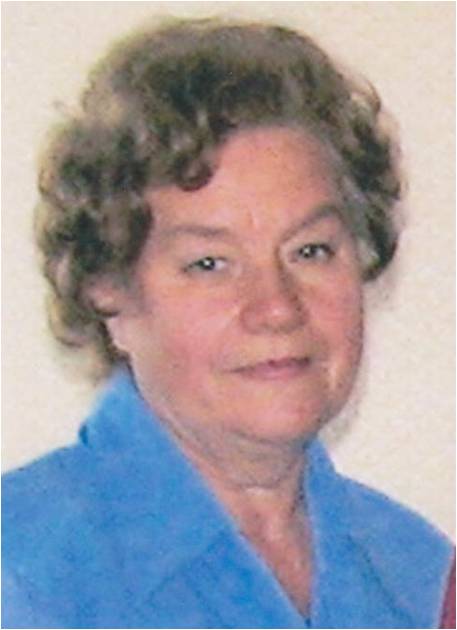           «Главное, - говорит Вера Васильевна, - это любовь к детям и добросовестный труд, искреннее желание максимально развить знания, умения и навыки учеников. Необходимо видеть в ребенке личность, уважать и ценить ее. К каждому сердцу нужен ключик, и наша цель как педагогов и воспитателей – этот ключик найти»           В школе № 17  Вера Васильевна сделала два выпуска, и бывшие ученики с уважением отзываются о ней. «Когда мы пришли в институт, мы поняли, как много нам дали уроки немецкого языка в школе», - говорили ребята. Вклад учителя  осознается многими только со временем…           В 2006 году, после второго выпуска  учащихся  в данной школе, она ушла на заслуженный отдых, но ее имя остается в летописи  нашей  школы и, встречая своих бывших учеников, она слышит слова благодарности.